Cartmel Surgery Easter 2024 Opening Times.Monday 25th March 					8am – 6.30pm Tuesday 26th March 					8am – 6.30pmWednesday 27th March 				8am – 6.30pm Thursday 28th March 					8am – 6.30pm Friday 29th March 	GOOD FRIDAY		CLOSED Saturday 30th March 					CLOSED	Sunday 31st March 	EASTER SUNDAY 	CLOSEDMonday 1st April 	Easter Monday 		CLOSEDTuesday 2nd April 					8am – 6.30pmWednesday 3rd April 					8am – 6.30pm Thursday 4th April 					8am – 6.30pm Friday 5th April 						8am – 6.30pm  Saturday 6th April 					CLOSED	Sunday 7th April 					CLOSED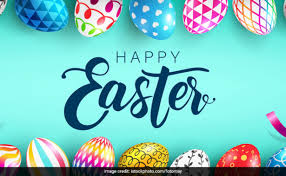 